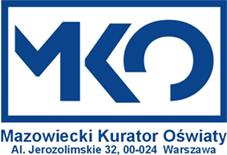 Załącznik 1.1 	Harmonogram Konkursów przedmiotowych z języka angielskiego, francuskiego, hiszpańskiego i niemieckiego dla uczniów klas IV-VIII szkół podstawowych województwa mazowieckiego w roku szkolnym 2022/2023Lp.KonkursI etap (szkolny)Termin ogłoszenia wyników w szkoleWglądy do prac konkursowychOdwołania do dyrektora szkoły (jeden dzień roboczy po dokonaniu wglądu)Odpowiedź dyrektora na odwołanie (dwa dni robocze po złożeniu odwołania)Ostateczny termin zgłoszenia drogą elektroniczną (na panel) wyników uczniówInformacja dla szkół o wyborze prac do weryfikacjiDostarczenie prac przez szkoły do weryfikacji do KO (Warszawa lub Delegatura)Weryfikacja pracTermin ogłoszenia listy uczniów zakwalifikowanych do etapu rejonowego1.Język francuskigodz. 9.0018 października 2022wtorek20 października 202221 lub 24 października202224 lub 25 października 2022do 27 października 202228 października 2022do2 listopada 2022do 4 listopada 2022do 10 listopada 202214 listopada 20222.Język hiszpańskigodz. 9.0019 października 2022środa21 października 202224 lub 25 października 202225 lub 26 października 2022do 28 października 202231 października 2022do 3 listopada 2022do 7 listopada 2022do 14 listopada 202215 listopada 20223.Język niemieckigodz. 12.0019 października 2022środa21 października 202224 lub 25 października 202225 lub 26 października 2022do 28 października 202231 października 2022do 3 listopada 2022do 7 listopada 2022do 14 listopada 202215 listopada 20224.Język angielskigodz. 10.0020 października 2022czwartek24 października 202225 lub 26 października 202226 lub 27 października 2022do 31 października 20222 listopada 2022do 4 listopada 2022do 8 listopada 2022do 15 listopada 202216 listopada 2022